NÁRODNÁ RADA SLOVENSKEJ REPUBLIKYIII. volebné obdobieČíslo: 297/2003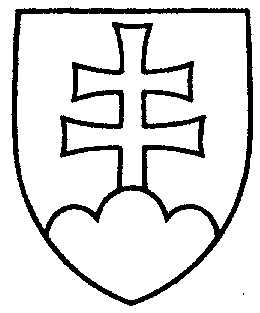 188UZNESENIENÁRODNEJ RADY SLOVENSKEJ REPUBLIKYz 26. februára 2003k návrhu skupiny poslancov Národnej rady Slovenskej republiky 
na vydanie zákona,  ktorým sa mení a dopĺňa zákon č. 229/1991 Zb. o úprave vlastníckych vzťahov k pôde a inému poľnohospodárskemu majetku v znení neskorších predpisov a zákon č. 281/1997 Z. z. o vojenských obvodoch a zákon, ktorým sa mení a dopĺňa zákon č. 222/1996 Z. z. o organizácii miestnej štátnej správy a o zmene a doplnení niektorých zákonov v znení neskorších predpisov 
(tlač 160) – prvé čítanie	Národná rada Slovenskej republikyr o z h o d l a,  ž e        prerokuje uvedený návrh zákona v druhom čítaní;p r i d e ľ u j etento návrh zákona na prerokovanieÚstavnoprávnemu výboru Národnej rady Slovenskej republikyVýboru Národnej rady Slovenskej republiky pre pôdohospodárstvoVýboru Národnej rady Slovenskej republiky pre verejnú správu aVýboru Národnej rady Slovenskej republiky pre obranu a bezpečnosť;u r č u j eako gestorský Výbor Národnej rady Slovenskej republiky pre pôdohospodárstvo a lehotu na jeho prerokovanie v druhom čítaní vo výboroch do 9. apríla  2003 a v gestorskom výbore do 11. apríla 2003.Pavol   H r u š o v s k ý   v. r.predsedaNárodnej rady Slovenskej republikyOverovatelia:Tomáš  G a l b a v ý   v. r.Milan  U r b á n i   v. r.